Manta,    de              20XXDr./a(nombres y apellidos)Decano/a de la Facultad ...Ciudad. -                                                                         De mi consideración:Yo, APELLIDOS Y NOMBRES DEL SOLICITANTE, con cédula de ciudadanía y/o pasaporte Nº……..., estudiante de la carrera (NOMBRE COMPLETO DE LA CARRERA, INCLUYENDO LA ESPECALIZACIÓN O MENCIÓN, SEGÚN SEA EL CASO) tengo a bien solicitar a usted se tramite ante las instancias y  organismo pertinente esta solicitud, para que se me exonere el pago del costo de matrícula (especificar tipo de matrícula), para el periodo (indicar periodo), debido a que por (indicar la/s circunstancia/s fortuita/s o de causa mayor que le impidieron matricularse en el tiempo estipulado de ser el caso, situación socioeconómica o de salud), para lo cual adjunto los documentos que justifican los motivos antes señalados. Atentamente,………………………………APELLIDOS Y NOMBRES DEL SOLICITANTE  Cédula/Pasaporte:Correo electrónico:REQUISITOS PARA EXONERACIÓN COSTO MATRÍCULA REQUISITOS PARA EXONERACIÓN COSTO MATRÍCULA 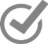 Secretaría         FacultadPresentación de solicitud en la Secretaría de Facultad antes de que culminen los plazos para matrícula extraordinaria o especial.Presentación de solicitud en la Secretaría de Facultad antes de que culminen los plazos para matrícula extraordinaria o especial.Informe de Bienestar Universitario o documentos que justifican el caso fortuito o fuerza mayor (especificar número de hojas entregadas)Informe de Bienestar Universitario o documentos que justifican el caso fortuito o fuerza mayor (especificar número de hojas entregadas)Nombre de quien recibe:Firma:Fecha recepción: